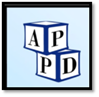 APPD COORDINATOR COMMUNICATION WORKGROUPGUIDELINES				REVISION DATE 3/24/2021VISIONIn accordance with the vision of the Association of Pediatric Program Directors (APPD), the APPD Coordinator Communication Workgroup (CCW) is responsible for the development and execution of the of the CoorCOMM newsletter. Members of the CCW will work within the mission and vision of the APPD while fostering growth and leadership. The following information regarding membership requirements and responsibilities of the APPD CCW are as follows:MEMBERSHIPThe At-Large Year 3 of the Coordinators’ Executive Committee (CEC) is Leadof the CCW Volunteers must be an active member of the APPDVolunteers to this workgroup should have three (3) years of experience as a program coordinator/administrator, or equivalent experience working in medical educationVolunteers must submit a CV and Letter of Interest to the workgroup Lead for review and approvalMINIMUM MEETING ATTENDANCE:Member of the CCW must attend monthly conference callsIf members of the CCW are unable to attend the monthly call, they should be able to communicate via email with the workgroupIf members of the CCW miss more than 4 consecutive calls without notification, and no electronic communication, the APPD CCW Lead along with the member(s) will review their continued membershipIf a member wishes to resign from the APPD CCW they should contact the Lead with at least 30-days’ noticeRESPONSIBILITIESThe CCW is responsible for the quarterly newsletter distributed to the program coordinators/administrations of the APPDLead will serve as a leader of the copy/writing for the quarterly newsletters and other APPD communication as necessaryLead provides monthly verbal/written updates to the CECLead works with CEC and CCW members to ensure APPD is represented in a professional mannerAll members of the CCW are responsible in the collation and dissemination of information to all coordinators/administrators in a timely and professional fashionLead is responsible for the development and management of the Coordinator’s section of the APPD websiteMembers are responsible for suggesting and collaborating in on content to provide in the quarterly newsletterLead is responsible for posting the newsletter in APPD Connect